Informasjon om SFO tilbodet  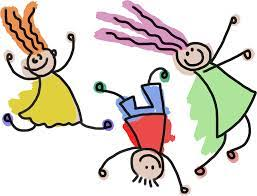 Skuleåret 2023-2024Opningstider og samdriftSFO har opningstid frå klokka 06.45 til 16.15 alle skuledagar. Vi har samdrift med barnehagen kvar dag, morgon og ettermiddag. Elevane på SFO leverast og er i barnehagen om morgonane fram til skulestart. Likeeins er dei i barnehagen på ettermiddagane etter skuleslutt og fram til dei vert henta. Onsdagar er det heildagstilbod på SFO. Desse dagane er elevane på SFO basen i 1. – 3. klasserommet saman med Nulteklasse frå 09.00 – 14.30. Desse dagane legg vi opp til ulike aktivitetar. Ein av aktivitetane er å lage varmlunsj til alle på SFO og i barnehagen. De vil få meir informasjon om tilbodet ved oppstart. Personalet elevane møter på SFOSFO telefonen har følgjande telefonnummer: 97 99 89 75Her kan de sende meldingar om fråvær, eller andre viktige beskjedar. Merk at denne telefonen ikkje er betjent anna enn i opningstida for SFO. Sjekk at det ligg rett kontaktinformasjon på dykk i VISMA, slik at vi kan nå dykk om det skulle vere noko. Klede/ekstraskiftVi er ute kvar dag uansett ver. Det er difor viktig at elevane har ekstraskift på plassane sine. Dei treng regnklede, og på vinteren er det viktig med gode, varme klede, gjerne dress. Pass og på at dei har innesko. Lavik, 02.10.23Målfrid Førde, rektor og SFO-leiarMåndagTysdagOnsdagTorsdagFredag0645-0715                                        Tilsette i barnehagen                                        Tilsette i barnehagen                                        Tilsette i barnehagen                                        Tilsette i barnehagen                                        Tilsette i barnehagen0715-0900JanitaJanitaBeritJanita0900-1430SkuleSkuleJanitaSkuleSkule14:45/1430-1615BeritBeritJanitaJanitaBerit